April 27, 2020	In Re: P-2020-3019522(SEE ATTACHED LIST)Petition of Duquesne Light Company For Approval of Default Service Plan For The PeriodJune 1, 2021 Through May 31, 2025Call-In Telephone Pre-Hearing Conference Notice	This is to inform you that a Call-In Telephonic Prehearing Conference on the above-captioned case will be held as follows:Type:		Pre-Hearing ConferenceDate: 		Friday, June 12, 2020Time:		10:00 AMLocation:	Telephonic Call-In Presiding:	Deputy Chief Administrative Law Judge Mark A. HoyerAt the above date and time, you must call into the conference.  If you fail to do so, your case will be dismissed.  You will not be called by the Presiding Officer.To participate in the conference, You must dial the toll-free number listed belowYou must enter a PIN number when instructed to do so, also listed belowYou must speak your name when promptedThe telephone system will connect you to the conferenceToll-free Bridge Number:	866.566.0651PIN Number:			59956427Currently, the Pennsylvania Public Utility Commission is following the Governor’s Emergency Order with respect to the COVID-19 pandemic.  The Commission’s offices are closed and DCALJ Hoyer and the Secretary’s Bureau are teleworking until the emergency is lifted.  As a result, the Commission cannot access either incoming or outgoing regular mail delivery.  Therefore, all parties are required to open an efiling account, sign up for e-service online, and to accept service from the Commission electronically until further notice. Additionally, all Parties are required to provide an email address as part of their contact information. The Public Utility Commission offers a free eFiling Subscription Service, which allows users to automatically receive an email notification whenever a document is added, removed, or changed on the PUC website regarding a specific case.  Instructions for subscribing to this service are on the PUC’s website at http://www.puc.pa.gov/Documentation/eFiling_Subscriptions.pdf. Scheduling Office:  717.787.1399AT&T Relay Service number for persons who are deaf or hearing-impaired:  1.800.654.5988P-2020-3019522 PETITION OF DUQUESNE LIGHT COMPANY FOR APPROVAL OF DEFAULT SERVICE PLAN FOR THE PERIOD JUNE 1, 2021 THROUGH MAY 31, 2025Michael Zimmerman, EsquireTishekia Williams, EsquireEmily M Farah, Esquire  Duquesne Light Company 411 Seventh Avenue 15th Floor Pittsburgh PA  15219 twilliams@duqlight.com mzimmerman@duqlight.com efarah@duqlight.com Michael W. Gang, Esquire Anthony D. Kanagy, EsquirePost & Schell PC 17 North Second Street, 12th Floor Harrisburg PA  17101-1601 mgang@postschell.com akanagy@postschell.comBureau of Investigation & EnforcementRichard Kanaskie, EsquireCommonwealth Keystone Building400 North Street, 2nd Floor WestPO Box 3265Harrisburg, PA 17105-3265rkanaskie@pa.gov Office of Consumer Advocate 
Tanya McCloskey, Esquire555 Walnut StreetForum Place, 5th FloorHarrisburg, PA 17101-1923 TMcCloskey@paoca.org Office of Small Business Advocate John Evans555 Walnut Street, 1st FloorHarrisburg, PA 17101jorevan@pa.gov CAUSE-PAElizabeth Marx, Esquire118 Locust StreetHarrisburg, PA 17101Emarxpulp@palegalaid.net PJM InterconnectionChristopher O’Hara, EsquireLaw & Chief Compliance Officer 2750 Monroe BoulevardAudubon, PA 19403-2497 Christopher.ohara@pjm.comNextera Energy Power MarketingTodd S. Stewart, Esquire100 North Tenth Street 
Harrisburg, PA 17101 
tsstewart@hmslegal.com Noble Americas Energy Solutions, LLC Thomas, Niesen & Thomas, LLC Charles E. Thomas, III, Esquire 212 Lucas Street, Suite 600 
Harrisburg, PA 17101 
Cet3@tntlawfirm.com Retail Energy Supply AssociationGreenhurlocker, PLCBrian R. Greene1807 Libbie AvenueSuite 102Richmond, VA 23226BGreene@Greenehurlocker.com Exelon Business Services Corporation H. Rachel Smith, Esquire 100 Constellation Way, Suite 500 C Baltimore, MD 21202 Holly.smith@exeloncorp.com Duquesne Industrial IntervenorsMcNees, Wallace & NurickPamela Polacek, EsquireP.O. Box 1116100 Pine StreetHarrisburg, PA 17108-1166ppolacek@mcneeslaw.com  AEP ENERGY INCAnne Schenk, Director, Risk Management 225 W WACKER DR STE 600 CHICAGO, IL 60606 utilityservices@apenergy.com AGERA ENERGY LLCMay Ruan, Director, Data & Transaction Management555 PLEASANTVILLE RD 
BRIARCLIFF, NY 10510 
utilitycontact@ageraenergy.com ALPHA GAS AND ELECTRIC, LLCAdam Small, General Counsel12 College RoadMonsey, NY 10952adam.small@alphagne.com AMERICAN POWER & GAS OF PA LLCDuane Rice, Finance Manager10601 Belcher Rd SSeminole, FL 33777duaner@goapg.com APN STARFIRST, LP45 Commence DrWyomissing, PA 19610jordand@americanpowernet.com ATLANTIC ENERGY MD, LLCNicholas CapozzoOperations1 Shore Avenue, Unit 1Oyster Bay, NY 11771nick@atlanticenergyco.com CLEANCHOICE ENERGY, INC. 
Jessica Cromeek, Director, Operations 1055 Thomas Jefferson Street, NW Washington, DC 20007 utilityops@cleanchoiceenergy.com AGWAY ENERGY SERVICES, LLC. Deb Kiser, Contracts & Quality Control Specialist5793 Widewaters ParkwaySyracuse, NY 13214dkiser@surburbanpropane.com AMBIT ENERGYVictor Quintana, Sr. Manager Operations1801 N. Lamar Street, Suite 200Dallas, TX 75202vquintana@ambitenergy.com AMERICAN POWERNET MANAGEMENT, LPJohn Murray, Senior Energy Manager45 Commerce DrWyomissing, PA 19610jmurray@americanpowernet.com AP GAS & ELECTRIC (PA), LLC dbaAPG&ETiffany Maness, Legal and RegulatoryReporting Manager6161 Savoy Dr Ste 500Houston, TX 77036tmaness@apge.com ASTRAL ENERGY LLC 
Charles Palminteri580 Sylvan Avenue Suite 2 
Englewood Cliffs, NJ 07632 
ops@astralenergyllc.com CHAMPION ENERGY SERVICES, LLCPA Enrollments - General Mailbox1500 Rankin Rd, Ste 200Houston, TX 77073pa.enrollments@champion.energy CLEARVIEW ELECTRIC, INCFrank McGovern, PresidentPO Box 130659Dallas, TX 75313-0659execs@clearviewelectric.net CONSTELLATION NEW ENERGY, INC 1221 Lamar St., Ste, 750Houston, TX 77010CNEUtilityNotices@constellation.com COMMUNITY ENERGY, INC.Jay Carlis,VP100 Matsonford Road, Suite 300Radnor, PA 19087jay.carlis@communityenergyinc.com CONSTELLATION NEW ENERGY, INC. 1001 Louisana Street, Suite 2300Houston, TX 77002MMOPSMid-Continent@exeloncorp.com DIRECT ENERGY BUSINESS, LLC Matthew McCall1001 Liberty Avenue, Suite 12Pittsburgh, PA 15222DEBUtilityOperations@directenergy.com DIRECT ENERGY SERVICES, LLCKristine RedanauerPO Box 180Tulsa, OK 74101USNUtilityContact@directenergy.com DISCOUNT POWER, INC.Joel Glassman, COO6 Armstrong RoadShelton, CT 06484jglassman@discountpowerinc.com DYNEGY ENERGY SERVICES EAST,LLCJohn Schatz, Market Relations Manager312 Walnut Street, Suite 1500Cincinnati, OH 45202john.schatz@vistraenergy.comDynegy Energy Services East, LLC dba Better Buy Energy John Schatz, Market Relations Manager 6555 Sierra Drive Irving, TX 75039 john.schatz@vistraenergy.com Dynegy Energy Services East, LLC dba Brighten Energy John Schatz, Market Relations Manager 6555 Sierra Drive Irving, TX 75039 john.schatz@vistraenergy.com Dynegy Energy Services East, LLCdba DynegyKatie Kifer6555 Sierra DriveIrving, TX 75039katie.kiefer@vistraenergy.com EAST COAST POWER & GAS Deep Adlja340 Jackson Avenue 
Bronx, NY 10454 
dadalja@ecppg.com EDF ENERGY SERVICES, LLCTransaction Management601 Travis StHouston, TX 77002TM@edfenergyservices.com ELIGO ENERGY PA, LLC 
Utility Relations201 W Lake Street, Suite 151 
Chicago, IL 60606utilityrelations@eligoenergy.com ENERGY HARBOR, LLCDunja Augustin, Operations Director341 White Pond Drive, AWAC B2 Akron, OH 44320dunja.augustin@firstenergycorp.comENERGY PLUS HOLDINGS, LLCLeah Gibbons, Director, Regulatory Affairs3711 Market St., Suite 1000Philadelphia, PA 19104leah.gibbons@nrg.com ENERGY REWARDS535 Connecticut Avenue Floor 6Norwalk, CT 06854csemlear@criusenergy.com ENERGY TRANSFER RETAIL POWER,LLCDan Jackson, Lead Specialist7400 W. 129th Street, Suite 250Overland Park, KS 66213dan.jackson@energytransfer.com ENGIE Retail, LLCLisa Bejaran, Operations ManagerPO Box 25225Lehigh Valley, PA 18002lisa.bejaran@engie.com ENTRUST ENERGY EAST, INC. Kenzie Pape, Sr. Supply Analyst 1301 McKinney St #2950Houston, TX 77010kenzie.pape@entrustenergy.com FIRST POINT POWER LLC 
Andrew FitzgeraldOperations200 Chapel View Blvd, Suite 450 Cranston, RI 2920andrew@firstpointpower.com FREEPOINT ENERGY SOLUTIONS LLCMary Nenza, VP Operations3050 Post Oak Blvd., Suite 1330Houston, TX 77056operations@freepointsolutions.com FRONTIER UTILITIES NE, LLCScott Birmingham, Director5444 Westheimer, Suite 1100Houston, TX 77056scott.birmingham@frontierutilities.com GDF SUEZ ENERGY RESOURCES NA Jeffrey Levine, Director, Government & Regulatory2005 Delancey PlacePhiladelphia, PA 19103 jeffrey.levine@gdfsuezna.com GREAT AMERICAN POWER Jess Evans, Director, Operations 2633 McKinny Ave, STE 130 #517 Dallas, TX 75204 jevans@greatamericanpower.com GREEN MOUNTAIN ENERGYJoe Holtman, Managing Director Whole Supply3711 Market Street, Suite 1000 Philadelphia, PA 19104 joe.holtman@nrgenergy.com GREENLIGHT ENERGY, INC. Michael Hartofilis10818 Queend Boulevard. Floor 4 Forest Hills, NY 11375 michael@gogreenlightenergy.com HIKO Energy, LLCDavid Wanounou, President12 College RoadMonsey, NY 10952davidw@hikoenergy.com HUDSON ENERGY SERVICES Siara Levine5251 Westheimer Road, Suite 1000 Houston, TX 77056siara.levine@hudsonenergy.net IDT ENERGY, INC.Tracie Riley, Customer Service Manager20 West Third Street, Suite 10PO Box 400Jamestown, NY 14702triley@genieretail.comIGS ENERGYAdam Weaner6100 Emerald ParkwayDublin, OH 43017igs ops electric@igsenergy.comINDEPENDENCE ENERGY GROUP, LLC dba CIRRO ENERGY Leah Gibbons, Director, Regulatory Affairs 3711 Market St., Suite 1000 Philadelphia, PA 19104 leah.gibbons@nrg.com INDRA ENERGYMichael D'Angelo, Regulatory & Corporate Counsel1515 Market St., Suite 1200Philadelphia, PA 19102compliance@indraenergy.com INSPIRE ENERGY HOLDINGS, LLCOperations3250 Ocean Park Blvd.Santa Monica, CA 90405operations@helloinspire.com JOSCO ENERGY USA LLCMatt Gordon200 Route 17 South 
Mahwah, NJ 07430chani@joscoenergy.com JUST ENERGY PENNSYLVANIA CORP. Kristina Montgomery, Manager, Regulatory Affairs/Gov't Relations, Legal & Regulatory 5251 Westheimer Rd #1000Houston, TX 77056kmontgomery@justenergy.com LIBERTY POWER HOLDINGS LLC Jeremy Ennen, Manager, Fundamentals and Structuring2100 West Cypress Creek Rd, Ste 130 Ft. Lauderdale, FL 33309 jennen@libertypowercorp.com LINDE ENERGY SERVICES, INC.1 Greenwich Street, Suite 200Stewartsville, NJ 08886 Sean.powers@linde.com MARATHON POWER LLCJim Nichols, Vice President - Pricing &Regulatory100 Elwood Davis RoadNorth Syracuse, NY 13212jnichols@mecny.com MEDIAN ENERGY PA LLC Henry Bennett, VP of Operations 1 Lethbridge Plaza, Suite 2 Mahwah, NJ 07430 hbennett@medianenergy.com MIDAMERICAN ENERGY SERVICE,LLCPO Box 4350Davenport, IA 52808Retail- EDI@midamericanenergyservices.com MINT ENERGY LLCCheryl Schipilliti, Sales Manager1 Rounder Way, Suite 220 
Burlington, MA 01803 
cschipilliti@mintenergy.net MP2 ENERGY NE, LLCMichelle Sanchez, Director of Regulatory Affairs21 Waterway Ave., Suite 450The Woodlands, TX 77380michelle.sanchez@mp2energy.com MPOWER ENERGY NJ LLCYael Dubrovsky, Compliance Manager24 Hillel PlaceBrooklyn, NY 11210yaeld@mpowerenergy.com NATIONAL GAS & ELECTRIC, LLC. Shawnta Byrd, Manager, Business Operations & New Market12140 WICKCHESTER LN STE 100 Houston, TX 77079 sbyrd@ngande.com NEXTERA ENERGY SERVICES PA LLC Robert DeShazo, Manager, Operations 20455 SH 249, Suite 200Houston, TX 77070robert.deshazo@gexaenergy.com NOBLE AMERICAS ENERGYSOLUTIONS401 W A Street, Suite 500San Diego, CA 92101hnance@noblesolutions.comSPRING ENERGY RRH, LLCd/b/a Spring Power & GasDavid Chesnick, Sr. Director of Supply200 Park Avenue South, Suite 1301New York, NY 10003 
pricing@rrhenergy.us STAR ENERGY PARTNERS, LLCVictoria Crites3340 W Market StreetFairlawn, OH 44333suppliersupport@starenergypartners.com STARION ENERGY PA INC. 
Peter Muzso, Director PA 
751 Straits Turnpike, Suite 2000 
Middlebury, CT 06762 
pmuzsi@starionenergy.com STATEWISE ENERGY PA, LLCSamir KareemPO Box 399Buffalo, NY 14240skareem@sfeenergy.com STREAM ENERGYLeticia Castellanos,VP, General Manager of Energy14675 Dallas Parkway, Suite 150Dallas, TX 75254leticia.castellanos@mystream.com TALEN ENERGY MARKETING, LLC GENPL7S835 Hamilton Street, Suite 150Allentown, PA 18101retailelectricoperations@talenenergy.com TENASKA POWER MANAGEMENT, LLC 170 E Lamar Boulevard Arlington, TX 76006 tpscheckout@tnsk.comTEXAS RETAIL ENERGY, LLC Chris Hendrix, Director of Market & Compliance2001 SE 10th StBentonville AR, 72716 72712 chris.hendrix@texasretailenergy.comTITAN GAS, LLCYara Abdur Rahman,VP of Operations 3355 W. Alabama, Suite 500Houston, TX 77098retail-ops@titangasandpower.com TOMORROW ENERGY CORP Kimberly Bailey, Sr. Manager Operations 3010 Briarpark Dr., Suite 200 Houston, TX 77042 kbailey@tomorrowenergy.com TOWN SQUARE ENERGY EAST, LLCStuart Naftel, SVP Technology208 W Chandler Heights RoadSuite 102CHANDLER, AZ 85248snaftel@genieretail.com TRIEAGLE ENERGY, LPWilliam HunsickerPO Box 131615The Woodlands, TX 77393ediinformation@criusenergy.com UGI ENERGY SERVICES, INC. Gilbert Crystle1 Meridian Boulevard, Suite 2C01 Wyomissing, PA 19610 gcrystle@ugies.com VERDE ENERGY USA, INC.Kira Jordan, Sr. Director Portfolio Management12140 Wickchester Ln., Ste. 100 Houston, TX 77079kjordan@sparkenergy.com VIRIDIAN ENERGY PA, LLC Michelle Prosek535 Connecticut Ave., 6th Floor Norwalk, CT 06854mprosek@criusenergy.com VISTA ENERGY MARKETING, L.P.Meredith Moeller4306 Yoakum, Suite 600Houston, TX 77006mmoeller@vistaenergymarketing.comWGL ENERGY SERVICES, INC.Jeff Borek, Manager, Electricity Trading and Operations8614 Westwood Center Dr., Suite 1200 Vienna, VA 22182jeff.borek@wglenergy.com XOOM ENERGY PA, Inc.Christina Binmore, Supervisor Market Transactions11208 Statesville Rd., Suite 200 
Huntersville, NC 28708 
cbinmoe@xoomenergy.com ENERPENN USA LLCChristian Bedortha7660 Woodway Drive, Ste. 471AHouston, TX 77063 
cb@yepenergy.comHIKO Energy, LLCMuriel LeClerc12140 Wickchester Lane Suite 100Houston, TX 77079 mleclerc@sparkenergy.comExelon CorporationCarrie Allen, Vice President and Deputy General Counsel101 Constitution Avenue N.W., Suite 400 East Washington, DC 20001 Carrie.allen@exeloncorp.com Clearview EnergyKerstin Williams, Regulatory Analyst901 Main StreetSuite 4700Dallas, TX 75202Regulatory@ClearviewEnergy.com East Coast Power and GasDeep Adlja340 Jackson Avenue 
Bronx, NY 10454 
dadalja@ecpg.com 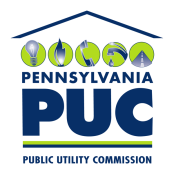 COMMONWEALTH OF PENNSYLVANIAPENNSYLVANIA PUBLIC UTILITY COMMISSIONOffice of Administrative Law Judge400 NORTH STREET, HARRISBURG, PA 17120IN REPLY PLEASE REFER TO OUR FILE